پایان سوالات                                                                                      موفق باشید                    جمع نمرات 20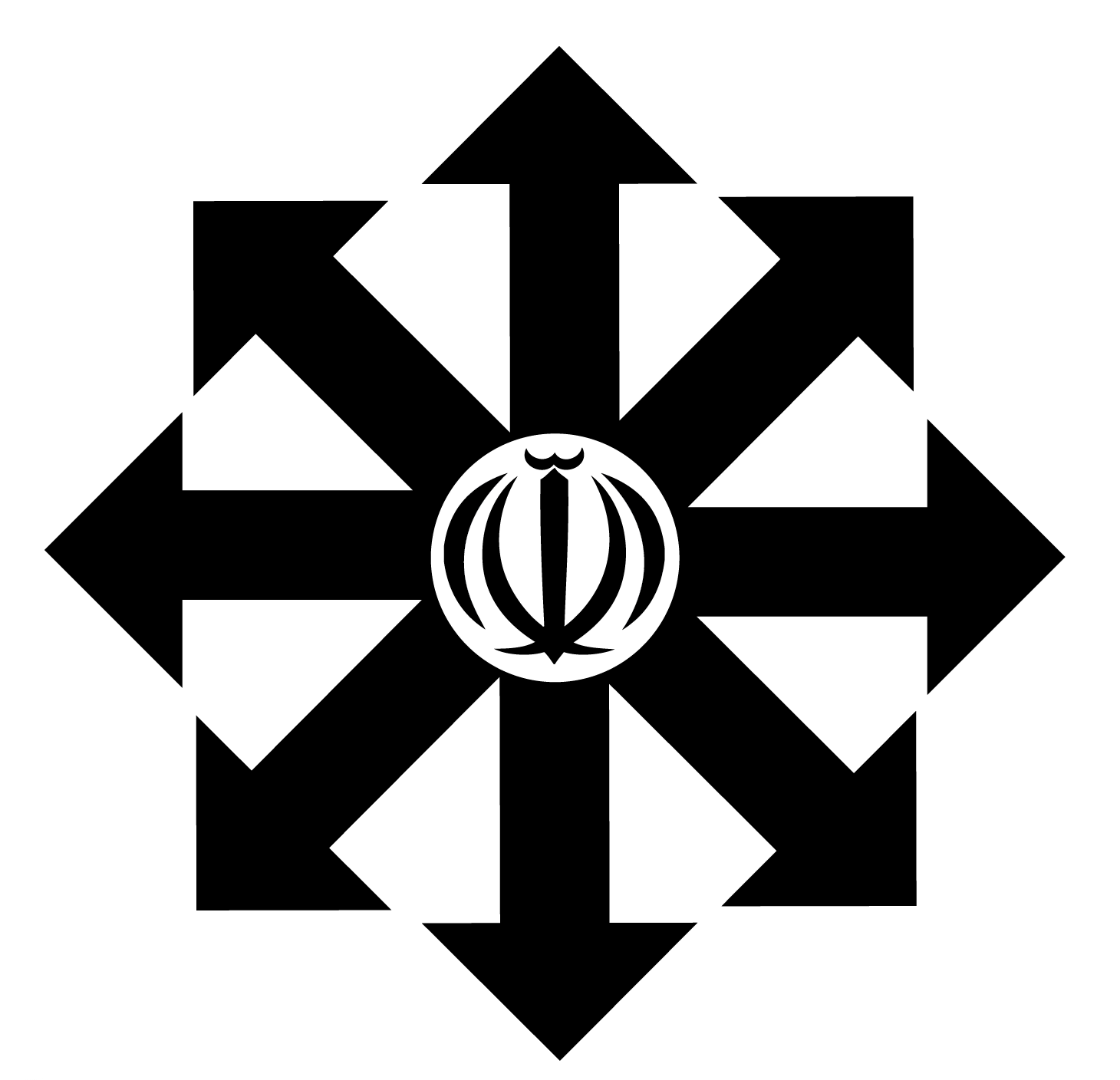 سال تحصیلی :   1397-1396                                                          بسمه تعالی                                                                          نوبت :دومنام ونام خانوادگی :                                                                                                                                                  سوالات درس : هندسه 2نام پدر :                                                                                                                                                                  تعدادصفحات : 2رشته تحصیلی : ریاضی وفیزیک                                              مدت پاسخگویی : 120 دقیقه                                      تعدادسوالات : 15                       پایه تحصیلی : سال یازدهم                                                                                                                                                        www.elmgram.ir                                          سال تحصیلی :   1397-1396                                                          بسمه تعالی                                                                          نوبت :دومنام ونام خانوادگی :                                                                                                                                                  سوالات درس : هندسه 2نام پدر :                                                                                                                                                                  تعدادصفحات : 2رشته تحصیلی : ریاضی وفیزیک                                              مدت پاسخگویی : 120 دقیقه                                      تعدادسوالات : 15                       پایه تحصیلی : سال یازدهم                                                                                                                                                        www.elmgram.ir                                          سال تحصیلی :   1397-1396                                                          بسمه تعالی                                                                          نوبت :دومنام ونام خانوادگی :                                                                                                                                                  سوالات درس : هندسه 2نام پدر :                                                                                                                                                                  تعدادصفحات : 2رشته تحصیلی : ریاضی وفیزیک                                              مدت پاسخگویی : 120 دقیقه                                      تعدادسوالات : 15                       پایه تحصیلی : سال یازدهم                                                                                                                                                        www.elmgram.ir                                          جججنام و نام خانوادگی دبیر :              --       نمره به عدد :                         نمره به حروف :                              امضاء دبیر :نام و نام خانوادگی دبیر :              --       نمره به عدد :                         نمره به حروف :                              امضاء دبیر :نام و نام خانوادگی دبیر :              --       نمره به عدد :                         نمره به حروف :                              امضاء دبیر :ردیفسوالات صفحه اولبارم1-مفاهیم زیر را تعریف کنید.الف) چند ضلعی محاطی :                                            ب) تجانس مستقیم: 12-گزینه مناسب را انتخاب کنید.آ. اندازه ی زاویه ی   در شکل مقابل را تعیین کنید.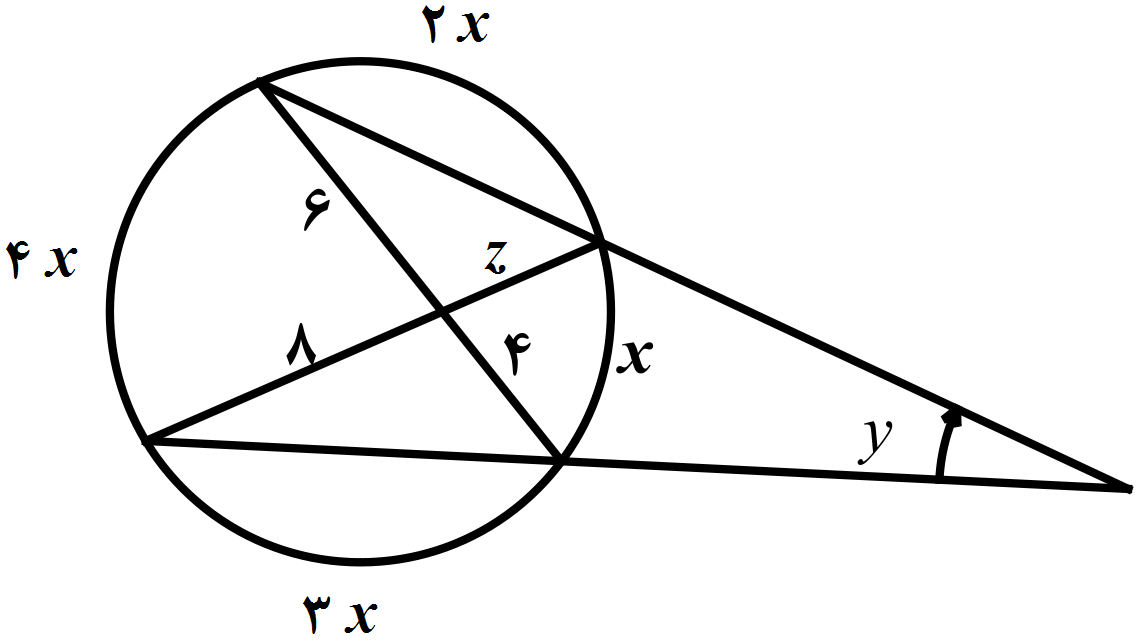 ب . نقطه ی  روی دایره ی     قرار دارد تبدیل  دوران حول نقطه ی مرکز دایره وبا زاویه 120 درجه است  اگر  تصویر  تحت دوران   باشد طول  کدام است؟ 1)  4                             2)                          3) 2                       4)    پ ) اگر در مثلث   داشته باشیم     شعاع دایره محیطی چقدر است ؟ 1)                             2)                             3)                       4)   ت )  مقدار   در شکل مقابل را تعیین کنید.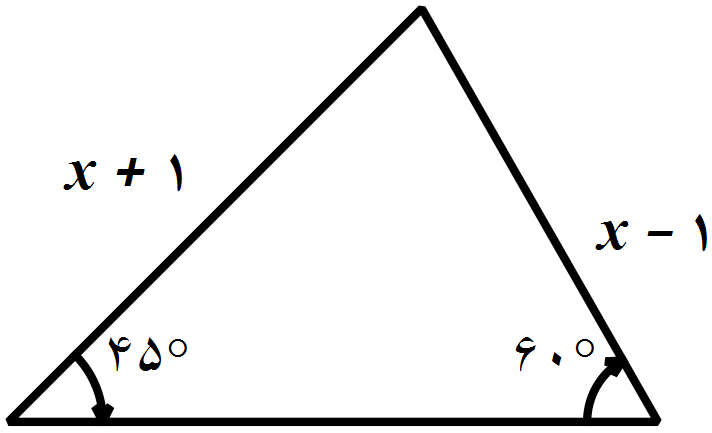 13-ثابت کنید در هر دایره ، قطری که یک وتر را نصف می کند بر آن وتر عمود است و کمان های نظیر آن را نصف می کند.1/54-طول مماس مشترک خارجی دو دایره با شعاع های 3 و 8 و خط المرکزین 13 برابر  است  مقدار و طول مماس مشترک داخلی را تعیین کنید. 25/15-ذوزنقه متساوی الساقینی با زاویه 60 درجه بر دایره ای به شعاع   محیط است . محیط و مساحت ذوزنقه را بر حسب   بیابید.5/1ادامه سوالات در صفحه دوم               جمع نمرات صفحه اول 25/6ردیفسوالات صفحه دومبارم6- ثابت کنید انتقال شیب خط را حفظ می کند .17-در تجانس با نسبت   و مرکز   ثابت کنید تجانس شیب خط را حفظ می کند.18-مجانس مربع مقابل را با نسبت های   رسم کنید.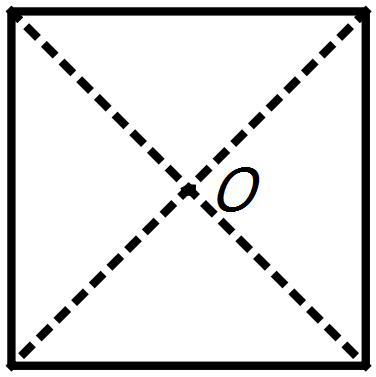 19-دو خط  درنقطه  با زاویه   یک دیگر را قطع می کنند نقطه  را روی خط  به فاصله  از نقطه  در نظر می گیریم بازتاب  را نسبت به  ، نقطه   می نامیم فاصله ی   را از خط  برحسب  و  تعیین کنید.75/0-10می خواهیم از شهر  به شهر  جاده ای بسازیم به طوری که یک مسیر 4 کیلومتری آن به صورت مستقیم کنار ساحل باشد کوتاهترین مسیر را رسم و ثابت کنید کوتاهترین است.( مسیر ترسیمی درشکل فرضی است. مسیر درست را رسم کنید.) 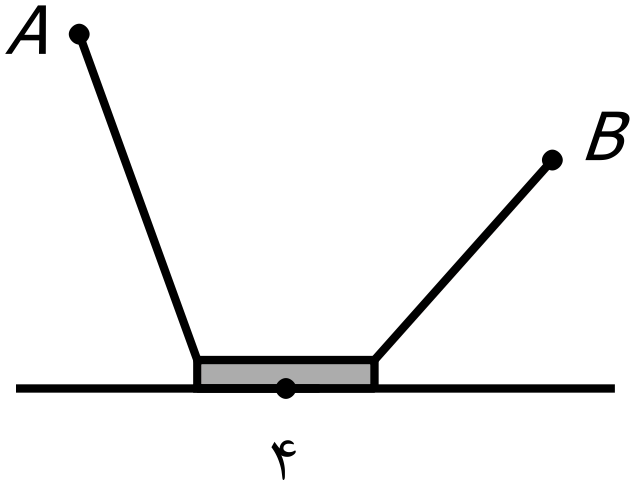 5/111-دو دایره با خط المرکزین 12 واحد وشعاع های 3 و 5 مجانس یک دیگرند فاصله مرکز تجانس معکوس را از هر دو دایره تعیین کنید.112-در یک مثلث قائم الزاویه ، محیط دایره محیطی برابر   و یکی از زاویه ها برابر 30 درجه است اضلاع مثلث و طول بزگترین میانه آن را تعیین کنید.213-طول ارتفاع وارد بر ضلع متوسط مثلثی با اضلاع 13 و 14 و 15 را بیابید.(نوشتن فرمول ها الزامی است)214-درمثلثی با اضلاع     اگر  محل برخورد نیمساز ها باشد طول   را تعیین کنید. (نوشتن فرمول ها الزامی است)215-در هر مثلث دلخواه   ثابت کنید     5/1